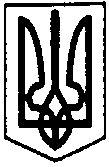                                 ПЕРВОЗВАНІВСЬКА СІЛЬСЬКА РАДАКРОПИВНИЦЬКОГО РАЙОНУ КІРОВОГРАДСЬКОЇ ОБЛАСТІ ___________ СЕСІЯ ВОСЬМОГО СКЛИКАННЯПРОЄКТ РІШЕННЯвід  «  »             2021 року                                                                                №  с. ПервозванівкаПро затвердження проекту землеустроющодо відведення земельної ділянки у власність(шляхом безоплатної передачі)Відповідно ст.ст.12, 40, 121, 122, 125, 126 Земельного кодексу України, ст. 19 Закону України «Про землеустрій», ст.24 Закону України «Про державний земельний кадастр», ст.26 Закону України «Про місцеве самоврядування в Україні», розглянувши проект землеустрою та заяву гр.  Назаренка Івана Олександровича від 29.06.2021 року, сільська радаВИРІШИЛА:1.Затвердити проект землеустрою щодо відведення земельної ділянки для ведення особистого селянського господарства (код КВЦПЗ – 01.03.) у власність (шляхом безоплатної передачі) гр.  Назаренку Івану Олександровичу загальною площею 1,1027 га, у тому числі по угіддях: рілля – 1,1027 га із земель сільськогосподарського призначення, кадастровий номер земельної ділянки 3522580900:02:000:0230 за рахунок земель запасу, що перебувають у комунальній власності на території Первозванівської сільської ради  Кропивницького району, Кіровоградської області.  2.Передати гр. Назаренку Івану Олександровичу земельну ділянку для ведення особистого селянського господарства (код КВЦПЗ – 01.03.) у власність (шляхом безоплатної передачі) загальною площею 1,1027 га, у тому числі по угіддях: рілля –1,1027га із земель сільськогосподарського призначення, кадастровий номер земельної ділянки 3522580900:02:000:0230 за рахунок земель запасу, що перебувають у комунальній власності на території Первозванівської сільської ради Кропивницького району, Кіровоградської області.  3.Здійснити державну реєстрацію права власності на земельну ділянку відповідно до вимог чинного законодавства.      4.Землевпоряднику сільської ради внести необхідні зміни в земельно – облікові документи.5. Контроль за виконанням даного рішення покласти на постійну комісію з питань бюджету, фінансів, соціально-економічного розвитку, інвестиційної політики, законності, діяльності ради, депутатської етики, регуляторної політики, регламенту, регулювання земельних відносин, містобудування, комунальної власності, промисловості, будівництва, транспорту, енергетики, зв’язку, сфери послуг та житлово-комунального господарства. Сільський голова                                                              Прасковія МУДРАК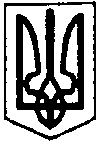                            ПЕРВОЗВАНІВСЬКА СІЛЬСЬКА РАДАКРОПИВНИЦЬКОГО РАЙОНУ КІРОВОГРАДСЬКОЇ ОБЛАСТІ    ___________________ СЕСІЯ ВОСЬМОГО СКЛИКАННЯПРОЄКТ РІШЕННЯвід «  »              2021 року									    №  с. ПервозванівкаПро затвердження проекту землеустроющодо відведення земельної ділянки в оренду Відповідно ст.ст.12, 40, 121, 122, 125, 126 Земельного кодексу України, ст. 19 Закону України «Про землеустрій», ст.24 Закону України «Про державний земельний кадастр», пп 34, 35, п 2 ст.26 Закону України «Про місцеве самоврядування в Україні», розглянувши проект землеустрою та заслухавши заяву гр. Балановського Олександра Вікторовича від 05.07.2021 року, сільська радаВИРІШИЛА:1.Затвердити проект землеустрою щодо відведення земельної ділянки в оренду на 49 років гр. Балановському Олександру Вікторовичу загальною площею 0,1800 га, у тому числі по угіддях: 0,1800 га – для будівництва і обслуговування житлового будинку, господарських будівель і споруд (присадибна ділянка), (код КВЦПЗ – 02.01) кадастровий номер земельної ділянки 3522580900:51:000:0911 за рахунок земель житлової та громадської забудови, що перебувають у комунальній власності за адресою:   провулок Новий , 3 с. Бережинка Кропивницького району Кіровоградської області2.Передати гр. Балановському Олександру Вікторовичу земельну ділянку в оренду на 49 років загальною площею 0,1800 га у тому числі по угіддях: 0,1800 га для будівництва і обслуговування житлового будинку, господарських будівель і споруд (присадибна ділянка), (код КВЦПЗ – 02.01.), кадастровий номер земельної ділянки 3522580900: 51:000:0911 за рахунок земель житлової та громадської забудови що перебувають у комунальній власності за адресою: провулок Новий, 3 с. Бережинка Кропивницького району Кіровоградської області. 3.Здійснити державну реєстрацію права власності на земельну ділянку відповідно до вимог чинного законодавства.4.Землевпоряднику сільської ради внести необхідні зміни в земельно – облікові документи.5.Контроль за виконанням даного рішення покласти на постійну комісію з питань бюджету, фінансів, соціально-економічного розвитку, інвестиційної політики, законності, діяльності ради, депутатської етики, регуляторної політики, регламенту, регулювання земельних відносин, містобудування, комунальної власності, промисловості, будівництва, транспорту, енергетики, зв’язку, сфери послуг та житлово-комунального господарства. Сільський голова                                                               Прасковія МУДРАК